Herzlichen Glückwunsch!Du hast einen Geo-Caching Schatz des Stadtteils Herringen gefunden! Egal ob du danach gesucht hast oder auf Zufall darauf gestoßen bist.Das Spiel besteht darin, dass GPS-Koordinaten veröffentlicht werden unter www.hausderjugend-herringen.de/geocaching, so dass du und andere SpielerInnen mit einem Navi auf Schatzsuche gehen könnt. Gerne kannst du mit machen, dich in das Logbuch eintragen und einen Gegenstand tauschen.Besuch uns gerne auf unserer website des Jugend- und Stadtteilzentrums für weitere Informationen & weitere Caches. Viel Spaß!Geo- Cache des Stadtteils HerringenBitte nicht entfernen!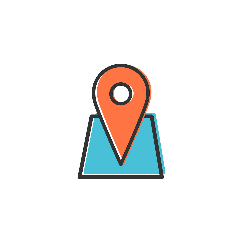 Herzlichen Glückwunsch!Du hast einen Geo-Caching Schatz des Stadtteils Herringen gefunden! Egal ob du danach gesucht hast oder auf Zufall darauf gestoßen bist.Das Spiel besteht darin, dass GPS-Koordinaten veröffentlicht werden unter www.hausderjugend-herringen.de/geocaching, so dass du und andere SpielerInnen mit einem Navi auf Schatzsuche gehen könnt. Gerne kannst du mit machen, dich in das Logbuch eintragen und einen Gegenstand tauschen.Besuch uns gerne auf unserer website des Jugend- und Stadtteilzentrums für weitere Informationen & weitere Caches. Viel Spaß!Geo- Cache des Stadtteils HerringenBitte nicht entfernen!